Form 3: iSOSY Initiative Report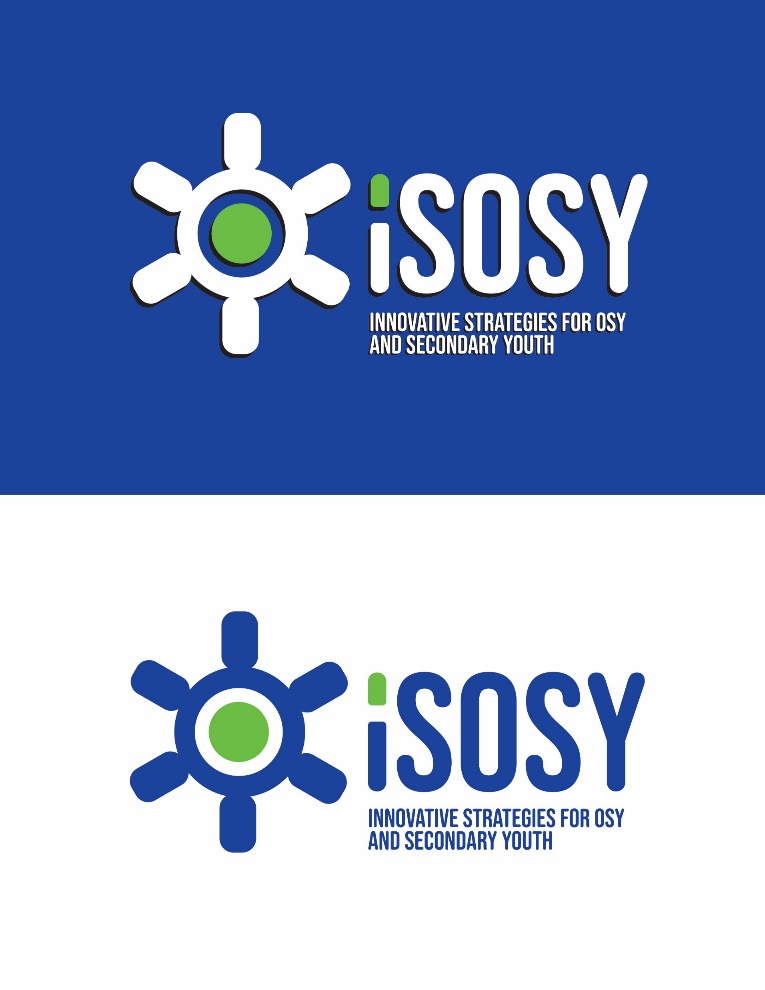 2024-25 Program YearState: ____________________________Instructions: The TST/PLC representative for the State is responsible for completing this report about the implementation and results of the iSOSY Initiative. An iSOSY initiative was selected by the PLC Representative in Year 1 (2023-24) and implemented in programs during 2024-25. Each iSOSY state is responsible for implementing at least one initiative but may report results for more than one if applicable.- - - - - - - - - - - - - - - - - - - - - - - - - - - - - - - - - - - - - - - - - - - - - - - - - - - - - - - - - - - - - - - - - - - 1. Which initiative(s) were implemented in your state?Goal Setting and Learning Plans		 OSHA certificationPersonal Wellness materials		English Language DevelopmentStudent Portal				Summer Youth AcademiesHSED support programs			STAT LessonsLive lessons 					2.	The total number of migratory students by initiative who participated. The results for 2023-24 are optional. Leave blank if the initiative was not implemented until 2024-25.3.	The total number of migratory students by grade who participated in the iSOSY initiative. The results for 2023-24 are optional. Leave blank if the initiative was not implemented until 2024-25.4. What did your state do leading up to initiative implementation to ensure everything was in place?5. What challenges or barriers to implementation and/or successful results did you experience?6. What was successful that could be replicated elsewhere?7. What would you change if you were to implement an initiative again?8. Do you have any success stories demonstrating the impact of the initiative on a student or group of students?InitiativeNumber Participating in 2023-24Number Meeting Initiative Objectives 2023-24Number Participating in 2024-25Number Meeting Initiative Objectives 2024-25GradeNumber Participating in 2023-24Number Meeting Initiative Objectives 2023-24Number Participating in 2024-25Number Meeting Initiative Objectives 2024-259101112OSY